ГККП «Ясли-сад №31» г.ПавлодараИльясова Жанар ТлектесовнаВоспитательСтаж работы: 12лет 10 месяцев2 категорияТема: «Как помогли Капиточке найти ее подружек»2 младшая группаЦель: Знать  о свойствах воды.Задачи: способствовать накоплению у детей конкретных представлении о свойствах воды: жидкая, безцветная, бесвкусная; в ней расстворяются краска; о свойствах льда. Развивать познавательную активность в процессе  экспереминтирования; развивать речь ребенка; активи  зировать словарь; умение рассуждать; развивать любознательность;Воспитывать бережное отношение  к воде; аккуратность при работе с водой.Материал и оборудование: иллюстрации с изображением воды, речи, лужи, снега, дождья, капелек: 2 стакана (молоко, вода, палочка), пустые стаканы по колличеству детей; сахар,соль, схемы – символы, обозначающие свойства воды; кула – Капитошка; листы для раскрашивания по колличеству детей, кисточки, гуашь голубого цвета, салфетки, цветочки (красные, синие) для рефлексии.Предворительная работа: рассматривание иллюстрации на тему: Вода; чтение рассказов,стихов,загадок познавательного характера; опыты (превращение снега в воду); рассматривание снежинок на прогулках; беседы на темы: Какая бывает вода? Где можно встретить воду?; использование игр о воде: «Играем с водой», «Наливаем, выливаем»; разрезные картинки.Словарная работа: прозрачная, безцветная,безвкусная,жидкая.Билингвальный компонент: су- вода, сүт- молоко, қар – снег.Ход занятияДети здороваются:«Сәлеметсіздер ме!»Круг радости.«здравствуй зимушка- зима!Рады встретить мы тебя.Собрались все дети в круг.Я твой друг и ты мой друг!Крепко за руки возьмемсяИ друг- другу улюбнемся!«Активизация мыслительной деятельности»2. Звучит аудиозапись со звуком дождья,капелек. В гости приходит капелька Капитошка: -Сәлеметсіңдер ме балалар! - Сәлеметсіз бе!    В: Ребята капелька – Капитошка со своими подружками путешествовали по всему свету, много видели интересного. Они любят веселиться, играть. Но вот капелька – Капитошка потеряла своих подружек капелек и просить помочь найти их.Поможем,Капитошке?Д: да, поможем.В: как вы думаете, где живет Капитошка?Д: в воде,луже,речке,в море.В: значит Капитошка – это частичка чего?Д: воды. Вода состоит из капелек.В: для чего нужна нам вода?Д: для умывания, стирки,поливать цветы, для приготовления еды,мыть посуду.(вывешивается картинка «Для чего нужна вода?) В: для кого нужна вода?Д:людям,животным,птицам,рыбкам,растениям.(вывешивается картинка)В: вода необходимо всему живому,без воды не было жизни на нашей земле. Вода это основа жизни. Воду нужно беречь.А у нас в группе, где могут спрятаться подружки – капельки?Д: в аквариуме,куллере,в лейках,бутылках,в кране.В: сколько интересного мы узнали о воде,но подружек еще не нашли. Сейчас мы поищем их в нашей лаборотории. Лаборотория – это место где пройсходят чудеса.Дети расходятся по центрам активностиРабота по центрам: «Капельки» идут в лабороторию (экспериментальная деятельность с водой)«Снежинка» в центр изодеятельности (расскрашивание тучки, с изображением капельки восковым мелком)Опыт № 1 «Вода – это жидкость»Дать детям 2 стакана, один с водой, другой пустой, дети переливают воду из одного стакана  в другой. Что происходит с водой? (она льется). Почему она льется? (потому что жидкая). Значит делаем вывод: Вода – жидкость. (вывешиваю схему).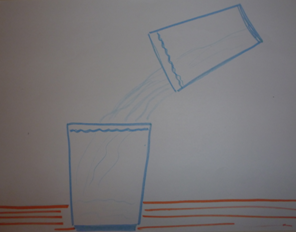 Опыт № 2 «Вода бесцветная»На столе два стакана : с водой, молоком,палочка. Воспитатель опускает палочку в молоко.Ребята вы видите палочку? (нет)Опускает палочку в воду. А теперь видно? (да)Молоко какого цвета? (прозрачная,бесцветная)-значит вода бесцветная. (вывешивается схема)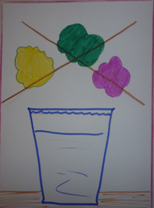 Опыт №3 «Вода без вкуса»Детям предлагаю воду в стаканчике.Какая вода на вкус? (нет вкуса – бесвкусная)Соня, положи в свой стакан ложечку соли и попробуй. Что изменилось?Соня, какая вода?Сладкая.Оказывается вода мжет принимать вкус того вещества, которое в него полжили.Значит у воды вкуса нет – бесвкусная (вывешиваю схему)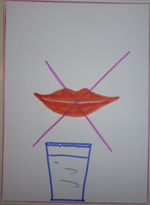 Опыт № 4 «Вода не имеет запаха»Дети нюхают воду. Чем пахнет вода? Вода не имеет запаха. (вывешиваю схему).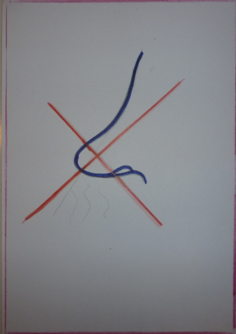 В ИЗО центре дети раскрашивают тучку и находят капельку. (изображенную восковым мелком)Физминутка:  1,2,3,4,5 – любят капельки играть                           Мы ногами топ – топ                           Мы руками хлоп – хлоп.                           Мы глазами миг – миг.                           Мы плечами чик – чик.                           1,2 ;  1,2 – вот и кончилась игра.(дети меняются центрами)В: ребята ,мы нашли подружек Капитошки.Где они спряталися? (в воде)А еще они спрятались на тучке,Итог:Что мы сегодня узнали о воде в ходе эксперемитирования?1. Вода – это жидкость.            2. Вода – прозрачная.            3. Вода – безвкусная.            4. Вода не имеет запаха. (по схемам)Рефлексия: «Лотос»дети выбирают цветок по настроению и пускают их в воду, цветочки раскрываются.      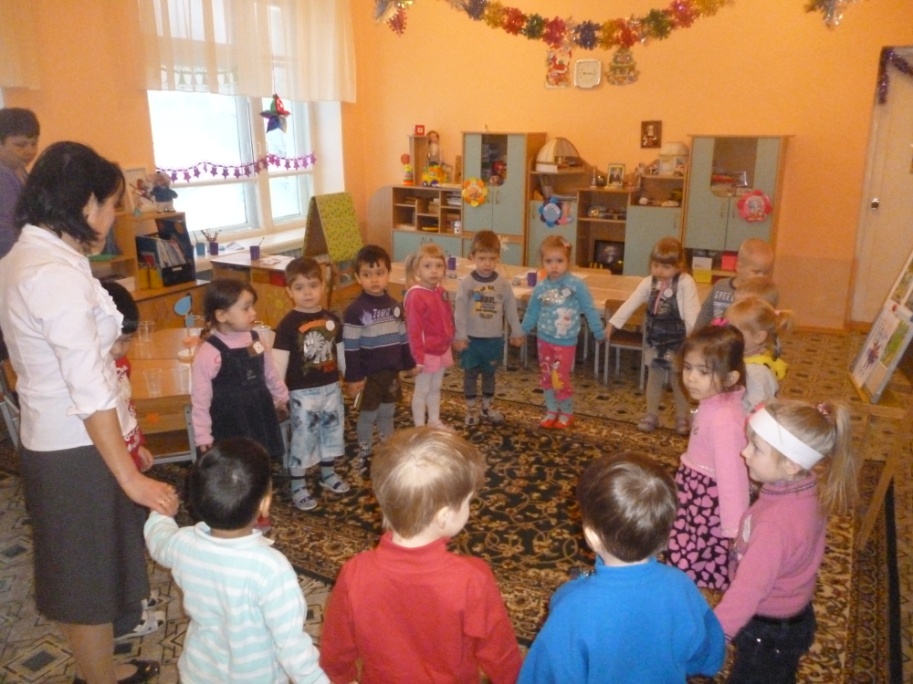 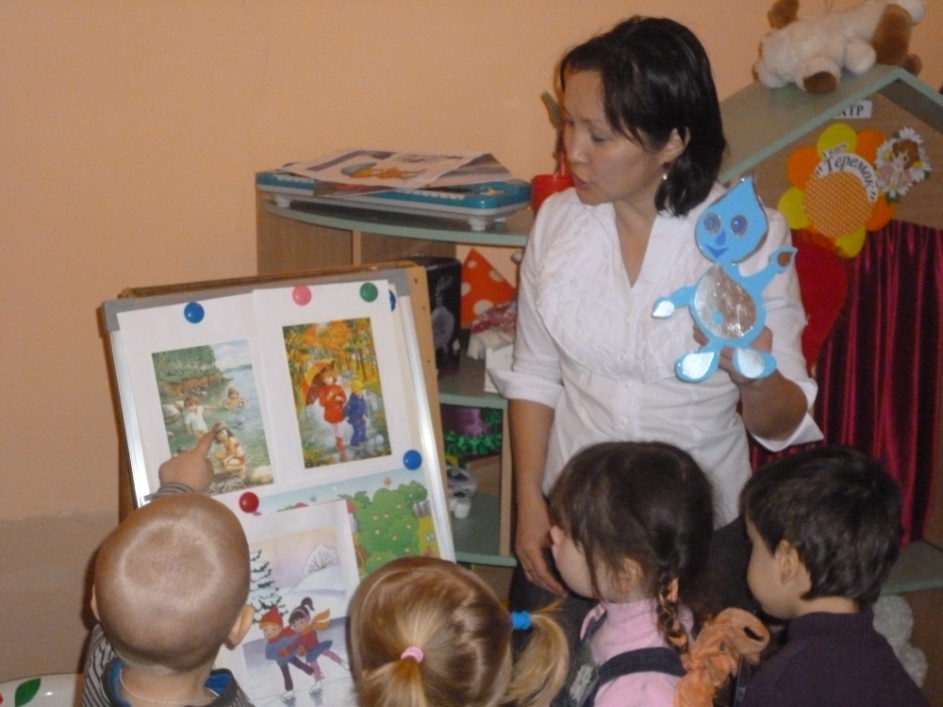 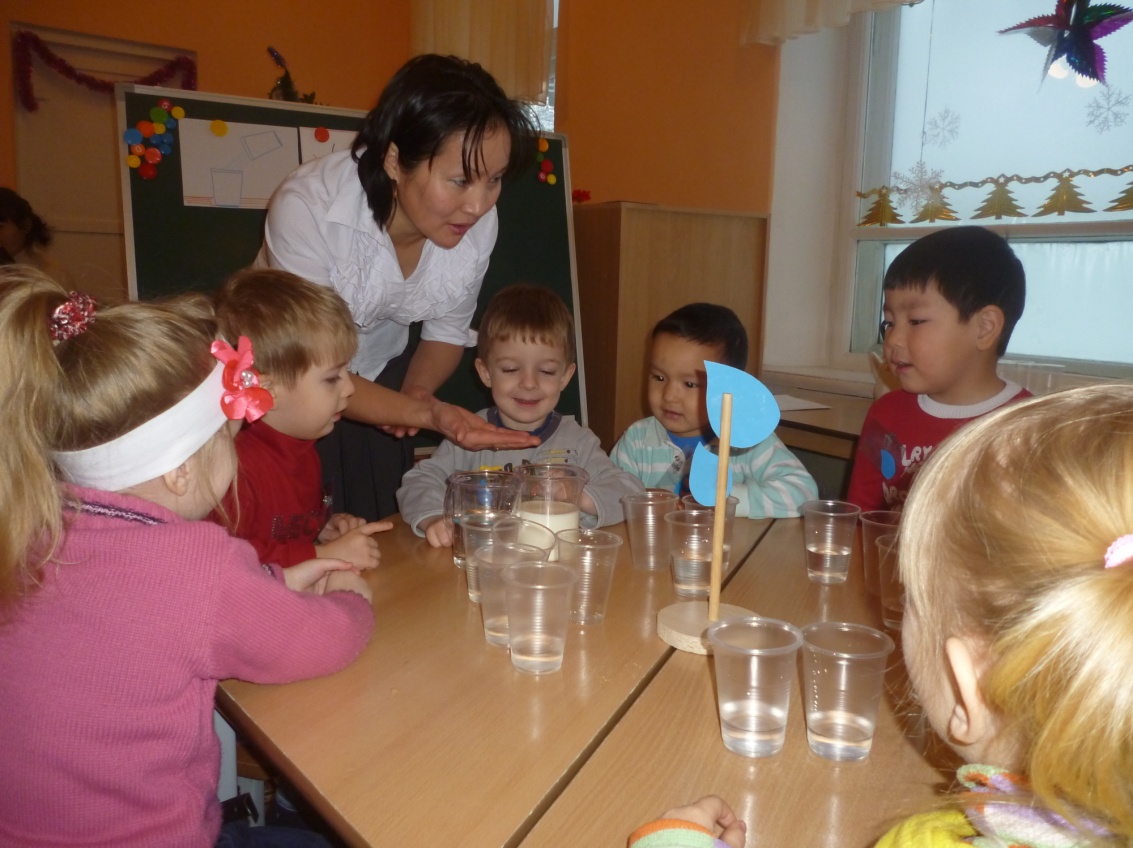 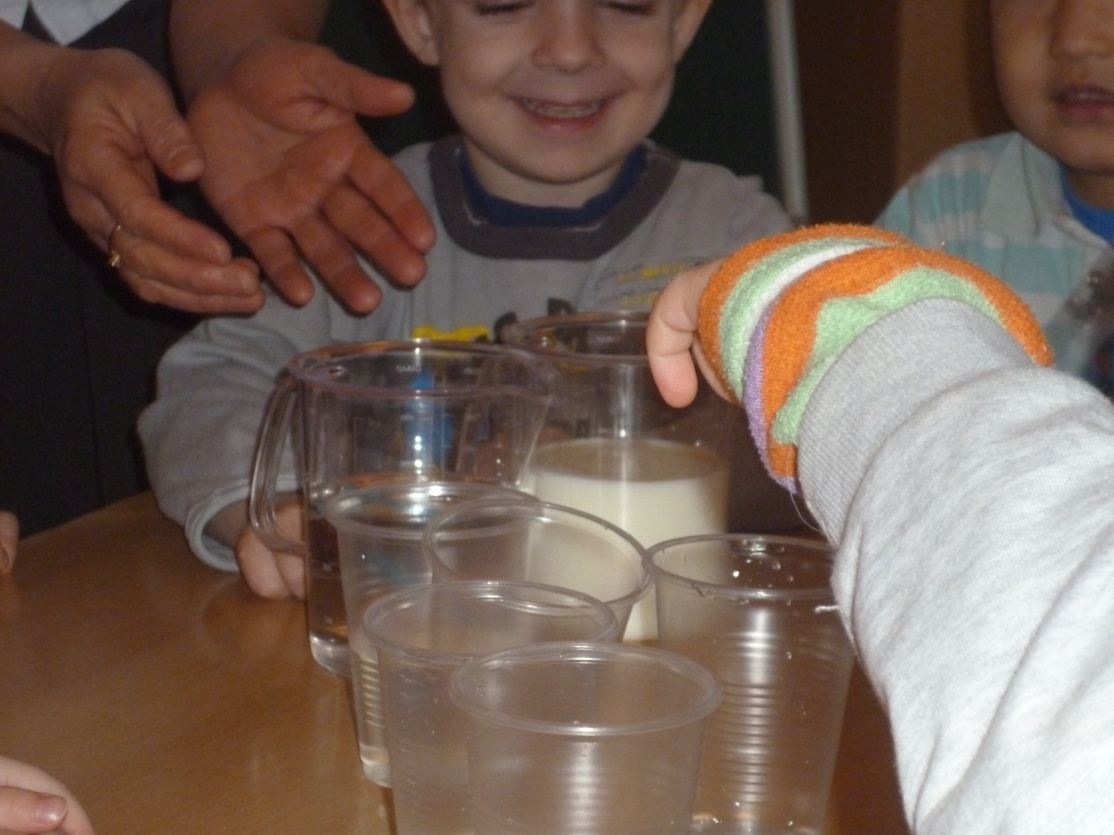 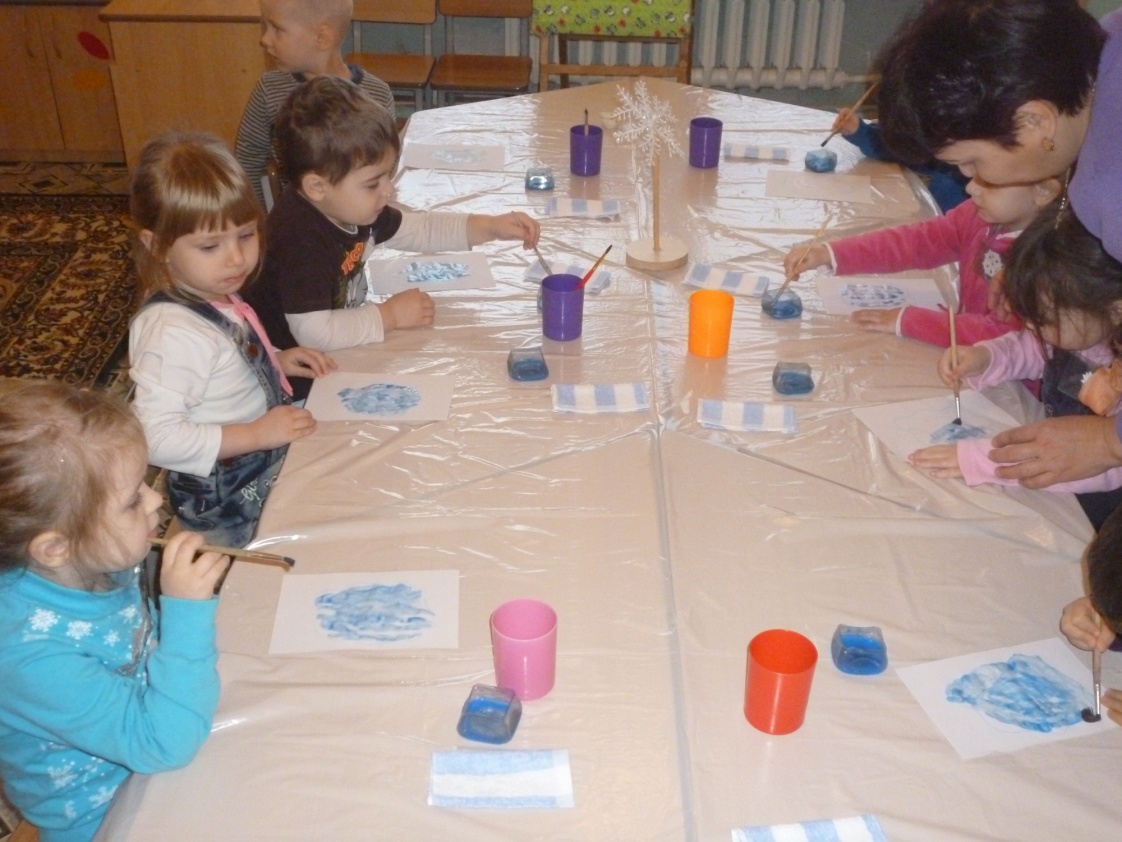 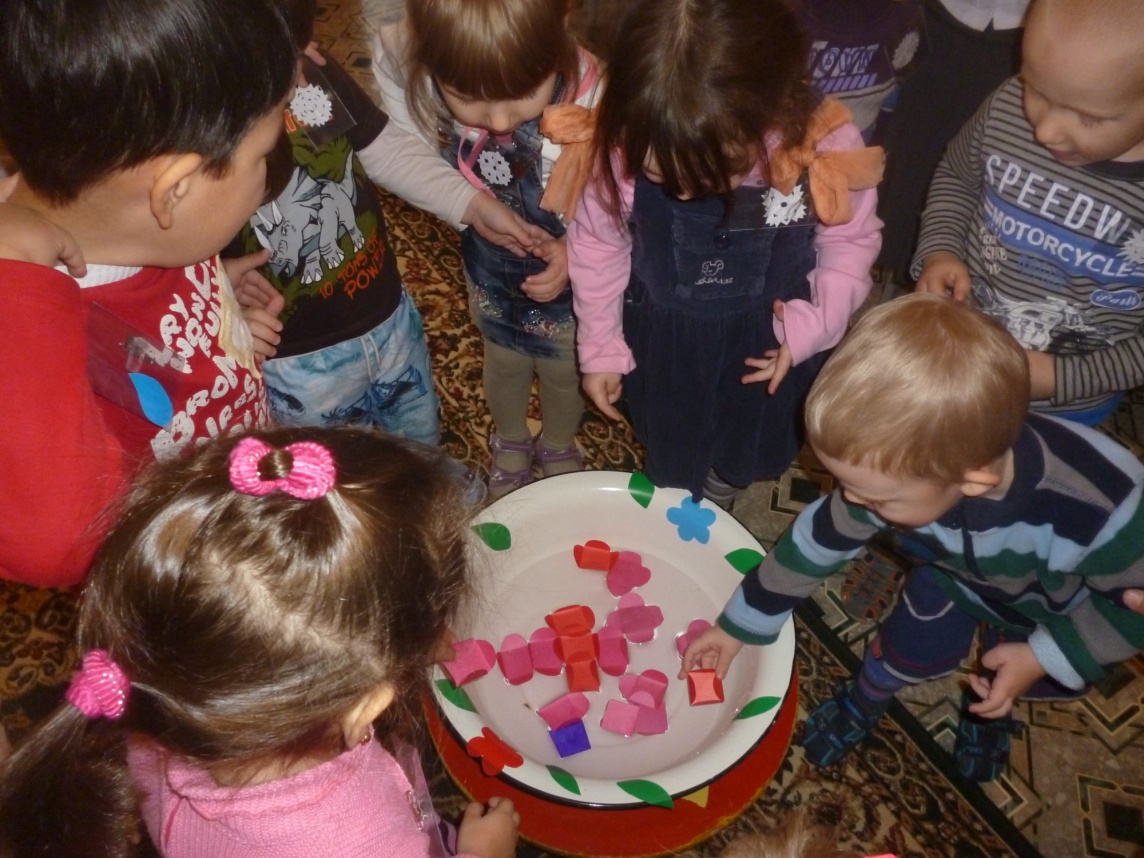 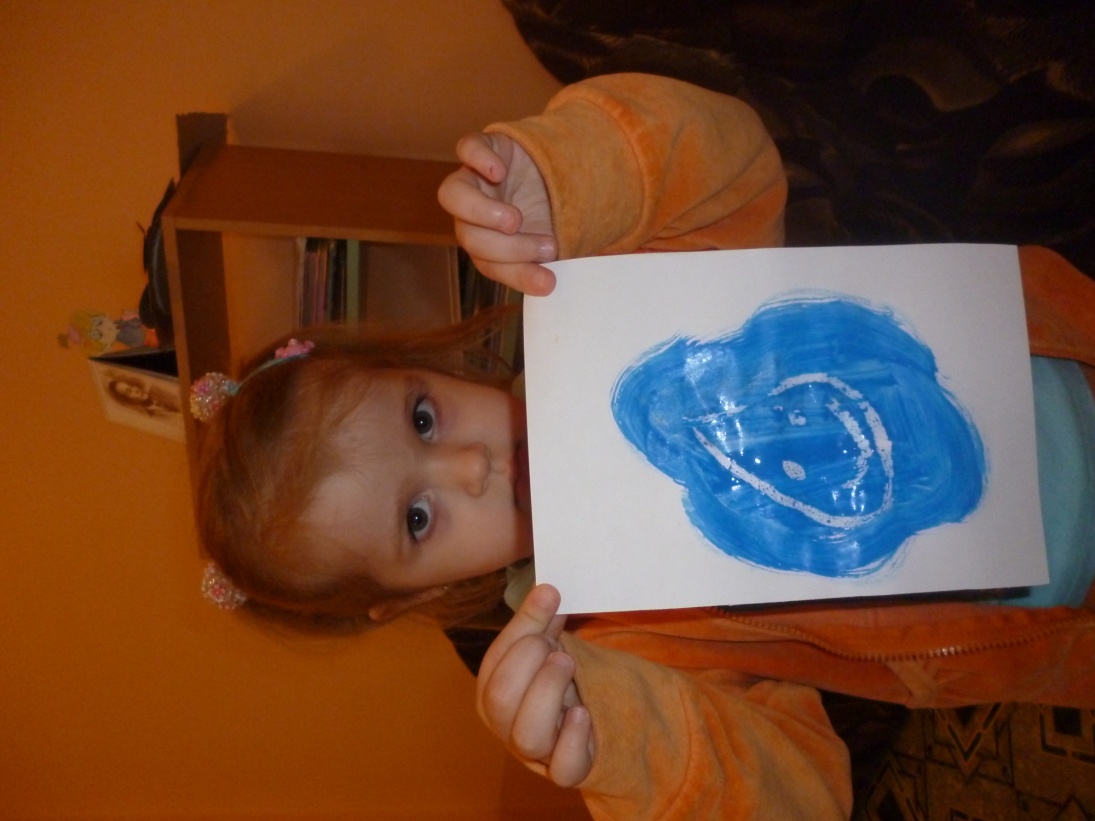 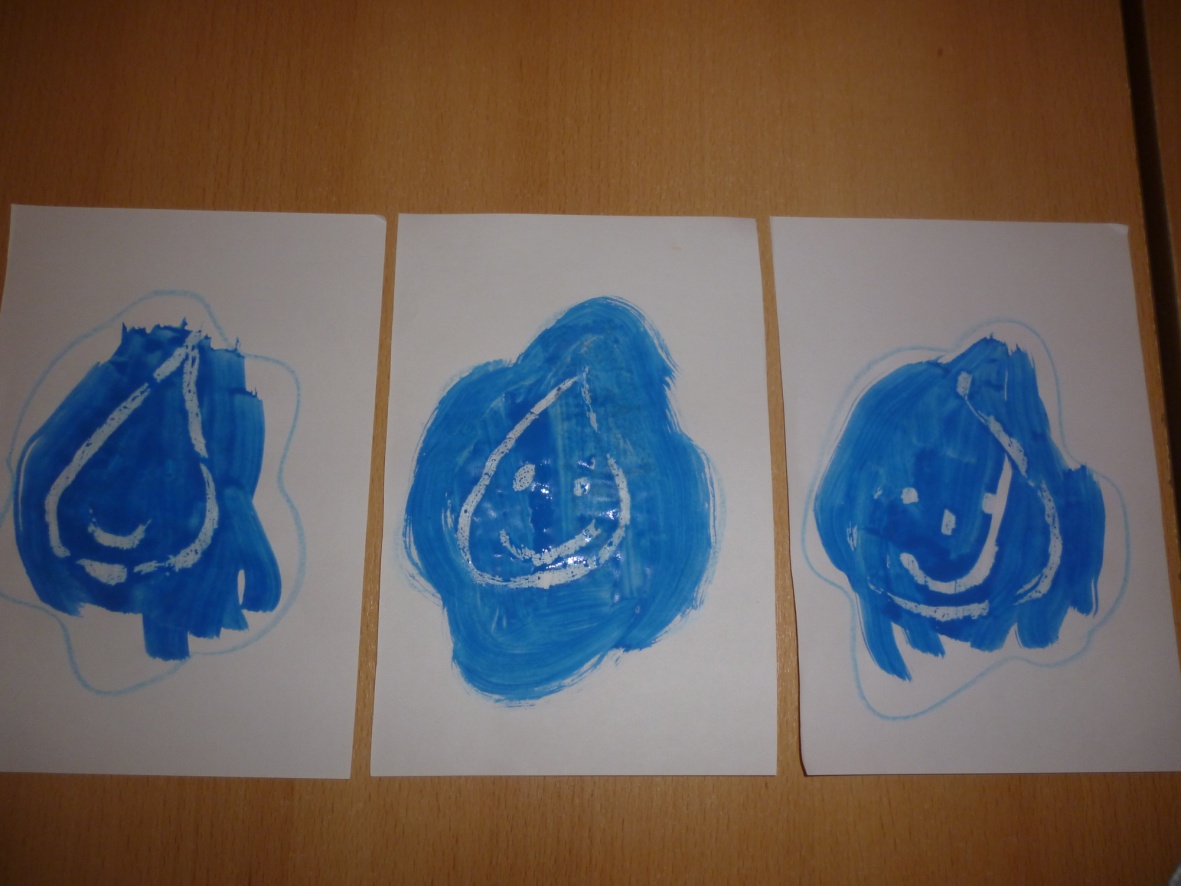 